 OF ENGINEERING AND TECHNOLOGYDEPARTMENT OF INFORMATION TECHNOLOGY DIPLOMA IN COMPUTER- SCIENCE  (3 Year Course)Year: II				               Edition-2015                                                   	  Semester: IIIYear: II				          Edition-2015                                                   	  Semester: IVYear: III				          Edition-2015                                                   	  Semester: VYear: III			 Edition-2015                                             Semester: VICourse CodeCourse N ameCreditsContact Hrs/Wk.Contact Hrs/Wk.Contact Hrs/Wk.Exam Hrs.Weightage (in%)Weightage (in%)Course CodeCourse N ameCreditsLT/SPExam Hrs.CEESEUniversity CoreMA203Advance Mathematics331034060PC201Proficiency in  Co-Curricular Activity20000100EM102Employability Skills102026040Program CoreME 201Strength of Materials430234060ME 202Production Technology530334060ME 203Engineering Metallurgy430234060ME 204Machine Drawing520426040University ElectiveEC255Digital Electronics Lab100226040HS203Economics & Social Science330034060Program  ElectiveME 205Measurement And Control330034060ME 206Thermal Engineering330034060ME 207Applied Mechanics330034060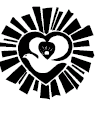 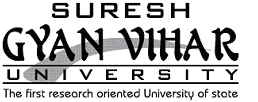 Course CodeCourse NameCreditsContact Hrs/Wk.Contact Hrs/Wk.Contact Hrs/Wk.Exam Hrs.Weightage (in%)Weightage (in%)Course CodeCourse NameCreditsLT/SPExam Hrs.CEESEUniversity CorePC202Proficiency in  Co-Curricular Activity20000100 EM201Employability Skills102026040Program CoreME 208Industrial Engineering322034060ME 209Computer Aided Designing320226040ME 210Engineering Metrology & Computer Aided Inspection422234060ME 211Hydraulics & Hydraulics Machines322026040ME 212Theory of Machines322034060University ElectiveHS204Entrepreneurship230034060Program  ElectiveME 213Manufacturing Technology-I320234060ME 214Mechanical Eng. Design322026040ME 215Auto CAD Lab200334060ME 216Automobile Engg.320234060Course CodeCourse NameCreditsContact Hrs/Wk.Contact Hrs/Wk.Contact Hrs/Wk.Exam Hrs.Weightage (in%)Weightage (in%)Course CodeCourse NameCreditsLT/SPExam Hrs.CEESEUniversity CorePT 301Practical Training Seminar100226040PE 302Project Stage-I200226040PC301Proficiency in  Co-Curricular Activity20000100EM301Employability Skills102026040Program CoreME 301Non Conventional Machining Process322034060ME 302Power Plant Engg.322034060ME 303Refrigeration & Air conditioning422234060ME 304Non Conventional Source of Energy322026040ME 305Heat And Mass Transfer422226040University ElectiveProgram  ElectiveME 306Fluid Mechanics330034060ME 307Design of Machine Elements100226040ME 308Mechanical Estimating & Costing330034060ME 309Production Technology-II100226040Course CodeCourse NameCreditsContact Hrs/Wk.Contact Hrs/Wk.Contact Hrs/Wk.Exam Hrs.Weightage (in%)Weightage (in%)Course CodeCourse NameCreditsLT/SPExam Hrs.CEESEUniversity CorePT 302Seminar100226040PE 303Project Stage-II200226040Program CoreME 310CNC Machines & Automation331034060ME 311Power Generation100226040ME 312Advance Workshop Technique330034060ME 313Reverse Engineering330034060ME 314Metal Forming Processes100226040University ElectiveHS306Industrial Management 330034060Program  ElectiveME 315Welding Technology       330034060ME 316Fire Prevention & Protection330034060ME 317Heat Ventilation and Air Conditioning100226040ME 318Operation Management100226040